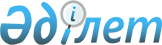 Об утверждении субсидирования затрат на закуп сельскохозяйственной продукции для производства продуктов ее глубокой переработки
					
			Утративший силу
			
			
		
					Постановление акимата города Шымкент от 7 апреля 2020 года № 207. Зарегистрировано Департаментом юстиции города Шымкент 8 апреля 2020 года № 95. Утратило силу постановлением акимата города Шымкент от 5 апреля 2021 года № 210
      Сноска. Утратило силу постановлением акимата города Шымкент от 05.04.2021 № 210 (вводится в действие по истечении десяти календарных дней после дня его первого официального опубликования).
      В соответствии с подпунктом 12-7) пункта 2 статьи 7 Закона Республики Казахстан от 8 июля 2005 года "О государственном регулировании развития агропромышленного комплекса и сельских территорий" и приказом Министра сельского хозяйства Республики Казахстан от 26 ноября 2014 года № 3-2/615 (зарегистрирован в Реестре государственной регистрации нормативных правовых актов за № 10087) "Об утверждении Правил субсидирования затрат перерабатывающих предприятий на закуп сельскохозяйственной продукции для производства продуктов ее глубокой переработки", акимат города Шымкент ПОСТАНОВЛЯЕТ:
      1. Утвердить субсидирование затрат на закуп сельскохозяйственной продукции для производства продуктов ее глубокой переработки согласно приложению к настоящему постановлению.
      2. Государственному учреждению "Управление сельского хозяйства и ветеринарии города Шымкент" в установленном законодательством Республики Казахстан порядке обеспечить:
      1) государственную регистрацию настоящего постановления в Департаменте юстиции города Шымкент;
      2) в течение десяти календарных дней со дня государственной регистрации настоящего постановления направление его копии на официальное опубликование в периодические печатные издания, распространяемые на территории города Шымкент;
      3) размещение настоящего постановления на интернет-ресурсе акимата города Шымкент после его официального опубликования.
      3. Контроль за исполнением настоящего постановления возложить на заместителя акима города Шымкент М.Исахова.
      4. Настоящее постановление вводится в действие по истечении десяти календарных дней после дня его первого официального опубликования. Субсидирование затрат на закуп сельскохозяйственной продукции для производства продуктов ее глубокой переработки
					© 2012. РГП на ПХВ «Институт законодательства и правовой информации Республики Казахстан» Министерства юстиции Республики Казахстан
				
      Аким города

М. Айтенов
Приложение
к постановлению акимата
города Шымкент
от "7" апреля 2020 года № 207
Наименование сельскохозяйственной продукции
Наименование продуктов глубокой переработки
Нормативы субсидий в пересчете на сырье (тенге/литр, килограмм)
Молоко
Сливочное масло
18
Молоко
Сыр твердый
28